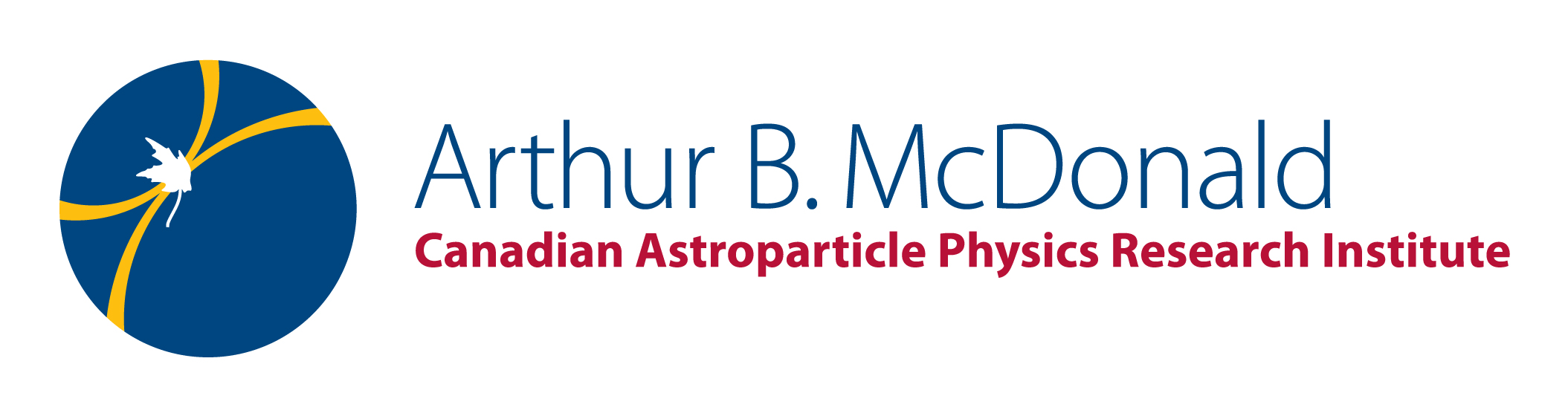 Application form for the PhD Exchange Program
Please refer to the PhD Exchange Program Guideline document for more information. Personal Information: Name:      Mailing Address:      E-mail:      Phone Number     Home Institution:      		Address:      Phone:	     Current Research Program & Role (e.g. PICO Dark Matter Experiment, Analysis Coordinator):      Exchange Information: Date and Length of Intended Exchange:     Host Institution:       	Host Institution Address:      	Host Institution Phone Number:      Collaborator(s) at Host Institution with whom you have arranged to work:      Brief Research Proposal and Benefits of the Visit:Title of the Research Project:      Brief Research Proposal (maximum 300 words): 
Activities planned during the visit (conference participation, lectures, etc.):Anticipated benefits of the visit to the applicant (e.g. filling an expertise gap, novel experience/skill/technique development):Anticipated benefits of the visit to the host institution (e.g. sharing expertise, creating novel experience/ skill/technique development for the host institution): Anticipated benefits to the McDonald Institute’s Objectives: STATEMENT OF ACCURACYI will adhere to my home and host institutional policies and procedures regarding off-campus safety and other relevant institutional guidelines. I am responsible to obtain any required permits, visas, health coverage, insurances, etc.  I am aware that only pre-approved expenses will be covered by the McDonald Institute and any additional expenses are my responsibility. I hereby affirm that all the above stated information provided by me is true and correct. _____________________________________		_____________________________Signature of applicant				           		Date _____________________________________
Print name of applicant:STATEMENT OF SUPPORTI support      (name of applicant) to participate in a PhD Exchange at       (host institution) for       (length of time) under the supervision of      (host supervisor). _____________________________________		_____________________________Signature of Supervisor			           		Date 
_____________________________________
Print name of Home Supervisor: 
E-mail of Home Supervisor:      Checklist: 	Full Application Form (this document)	Budget Estimate Form	Current Curriculum Vitae	Letter of support from the head of the host department (or equivalent)Submission: Please send completed application forms as a combined PDF to: admin@mcdonaldinstitute.ca with the subject line: PhD Exchange Application- {Last Name}